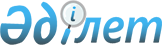 Жол қозғалысын реттеудiң техникалық құралдарын орнату, монтаждау, жөндеу және пайдалану жөнiндегi лицензияланатын қызметке қойылатын бiлiктiлiк талаптарын бекiту туралы
					
			Күшін жойған
			
			
		
					Қазақстан Республикасы Үкіметінің 2003 жылғы 3 сәуірдегі N 318 қаулысы. Күші жойылды - ҚР Үкіметінің 2012.01.19 № 124 Қаулысымен      Ескерту. Күші жойылды - ҚР Үкіметінің 2012.01.19 № 124 (алғашқы ресми жарияланғанынан кейін күнтізбелік жиырма бір күн еткен соң, бірақ 2012.01.30 ерте емес қолданысқа енгізіледі) Қаулысымен.      "Лицензиялау туралы" Қазақстан Республикасының 1995 жылғы 17 сәуiрдегi Заңына сәйкес Қазақстан Республикасының Үкiметi қаулы етеді: 

      1. Қоса берiлiп отырған Жол қозғалысын реттеудiң техникалық құралдарын орнату, монтаждау, жөндеу және пайдалану жөнiндегi лицензияланатын қызметке қойылатын бiлiктiлiк талаптары бекiтiлсiн. 

      2. "Жол қозғалысы қауiпсiздiгiн қамтамасыз ету саласындағы қызметтi лицензиялау мәселелерi" туралы Қазақстан Республикасы Үкiметiнiң 2001 жылғы 25 қаңтардағы N 136 қаулысының (Қазақстан Республикасының ПҮКЖ-ы, 2001 ж., N 3, 38-құжат) 1-тармағының күшi жойылды деп танылсын. 

      3. Осы қаулы қол қойылған күнiнен бастап күшiне енедi және жариялануға тиiс.       Қазақстан Республикасының 

      Премьер-Министрі 

Қазақстан Республикасы  

Үкiметiнiң        

2003 жылғы 3 сәуірдегі  

N 318 қаулысымен     

бекiтiлген         Жол қозғалысын реттеудiң техникалық құралдарын орнату, 

монтаждау, жөндеу және пайдалану жөніндегі лицензияланатын 

қызметке қойылатын бiлiктiлiк талаптары       1. Заңды тұлғаларға арналған бiлiктiлiк талаптары: 

      1) құрылтай құжаттары мен заңды тұлғаның мемлекеттiк тiркелгенi туралы куәлiктiң көшiрмелерiнiң (егер оларды нотариус растамаған болса, түпнұсқаларын көрсету арқылы); 

      2) ұйымның басшысында жоғары бiлiмнiң; 

      3) автомобиль жолдарын салу немесе пайдалану, жол қозғалысын ұйымдастыру саласында бiлiмi бар мамандығы бойынша кемiнде бiр жыл жұмыс стажы бар; 

      инженер-электронщик, инженер-электрик; 

      бағдаршам объектiлерiн, жол қозғалысын реттеу аппаратураларын, жол қозғалысын басқарудың автоматтандырылған жүйелерiн, жол белгiлерiн, жол белгiлерiн енгiзудi, жол қозғалысын ұйымдастыруда қолданылатын өзге де техникалық құралдар мен жабдықтарды орнату, монтаждау, бабына келтiру, жөндеу және оларға қызмет көрсету жөнiндегі жұмыстарды қамтамасыз ететiн мамандардың (жеке еңбек шарттары көрсетiлуi мүмкiн); 

      4) өндiрiстiк-техникалық базаның: мамандандырылған өндiрiстiк ғимараттың, мамандандырылған машиналар мен тетiктердiң (жолдарға белгi қою, құрылыс-монтаж жұмыстары мен жол қозғалысын реттеудiң техникалық құралдарын пайдалану жөнiндегi жұмыстарды орындау үшiн), жол бақылаушыларын, бақылау-өлшеу аспаптарын жөндеу мен дұрыстауды қамтамасыз етуге арналған бақылау-сынақ стендiлерiнiң (не мүлiктiк жалға алу шарттарының); 

      5) жол қозғалысын реттеудiң техникалық құралдарының авариялық қоры мен олардың жиынтықтарының; 

      6) стандарттардың, нормативтердiң, ережелердiң және лицензияланатын қызмет түрiн жүзеге асыру үшiн қойылатын талаптарды белгілейтiн басқа да техникалық құжаттамалардың болуын қамтиды. 

      2. Жеке тұлғаларға арналған бiлiктiлiк талаптары: 

      1) жеке кәсiпкер ретiнде мемлекеттік тiркелгенi туралы куәлiктiң; 

      2) жеке тұлғада жоғары немесе арнаулы орта бiлiмнiң; 

      3) автомобиль жолдарын салу немесе пайдалану, жол қозғалысын ұйымдастыру саласында бiлiмi бар мамандығы бойынша кемiнде бiр жыл жұмыс стажы бар; 

      инженер-электронщик, инженер-электрик; 

      бағдаршам объектiлерiн, жол қозғалысын реттеу аппаратураларын, жол қозғалысын басқарудың автоматтандырылған жүйелерiн, жол белгiлерiн, жол белгiлерiн енгiзудi, жол қозғалысын ұйымдастыруда қолданылатын өзге де техникалық құралдар мен жабдықтарды орнату, монтаждау, бабына келтiру, жөндеу және оларға қызмет көрсету жөнiндегi жұмыстарды қамтамасыз ететiн мамандардың; 

      4) өндiрiстiк-техникалық базаның: мамандандырылған өндiрiстiк ғимараттың, мамандандырылған машиналар мен тетiктердiң (жолдарға белгi қою, құрылыс-монтаж жұмыстары мен жол қозғалысын реттеудiң техникалық құралдарын пайдалану жөнiндегi жұмыстарды орындау үшiн), жол бақылаушыларын, бақылау-өлшеу аспаптарын жөндеу мен дұрыстауды қамтамасыз етуге арналған бақылау-сынақ стендiлерiнiң (не мүлiктiк жалға алу шарттарының); 

      5) жол қозғалысын реттеудiң техникалық құралдарының авариялық қоры мен олардың жиынтықтарының; 

      6) стандарттардың, нормативтердiң, ережелердiң және лицензияланатын қызмет түрiн жүзеге асыру үшiн қойылатын талаптарды белгiлейтiн басқа да техникалық құжаттамалардың болуын қамтиды. 
					© 2012. Қазақстан Республикасы Әділет министрлігінің «Қазақстан Республикасының Заңнама және құқықтық ақпарат институты» ШЖҚ РМК
				